Состав проектной документации  «СтатусСтройПроект»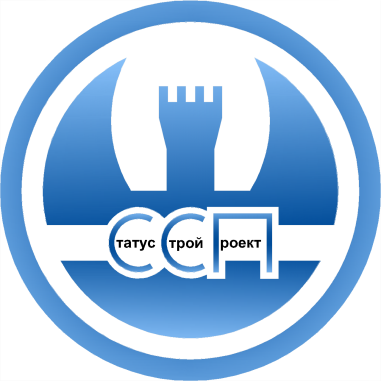  Общество с ограниченной ответственностьюЮридический адрес: 452445,Россия, РБ, Иглинский район, с. Старокубово, ул. Родниковая, д. 25Почтовый адрес: 452445, Россия, РБ, Иглинский район, с. Старокубово, ул. Родниковая, д. 25, тел.(937)307-55-59, e-mail: ssp002@mail.ru, сайт: ssp002.ruИНН 0224950175 КПП 022401001, ОГРН 1150280015731р/с 40702810706000011561,к/с 30101810300000000601в Отделении №8598 ОАО «Сбербанк России», БИК 048073601№ п/пНаименование частей и разделовОбозначениеПримечание1Положения о территориальном планировании07/06-2020-П-КПЗЗ2Графическая часть07/06-2020-П-КПЗЗ